Lampiran 1HASIL TES DAN PENGUKURANTINGGI BADAN DAN BERAT BADANLampiran 2HASIL TES DAN PENGUKURANKEKUATAN OTOT LENGAN Lampiran 3HASIL TES DAN PENGUKURANKEKUATAN OTOT PERUTLampiran 4HASIL TES DAN PENGUKURANPOWER OTOT TUNGKAILampiran 5HASIL TES DAN PENGUKURANKELINCAHANLampiran 6HASIL TES DAN PENGUKURANKECEPATANLampiran 7HASIL TES DAN PENGUKURANVO2MaxLampiran 8DESKRIPTIF PER VARIABELLampiran 9Lampiran 10Lampiran 11Lampiran 12Lampiran 13Lampiran 14Z ScoreLampiran 15T ScoreLampiran 16DESKRIPTIF T – SCORE Lampiran 17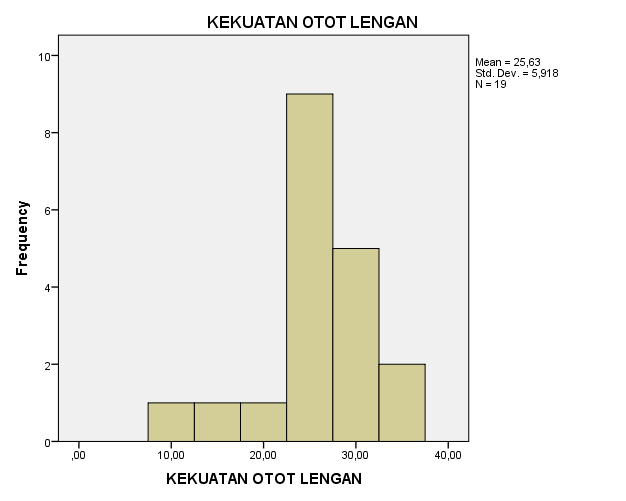 Lampiran 18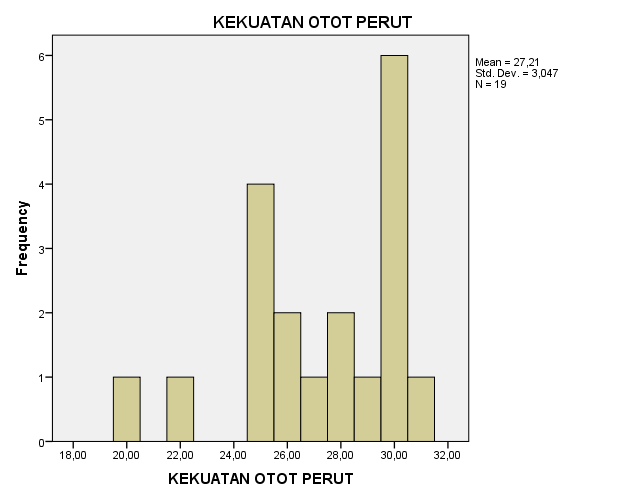 Lampiran 19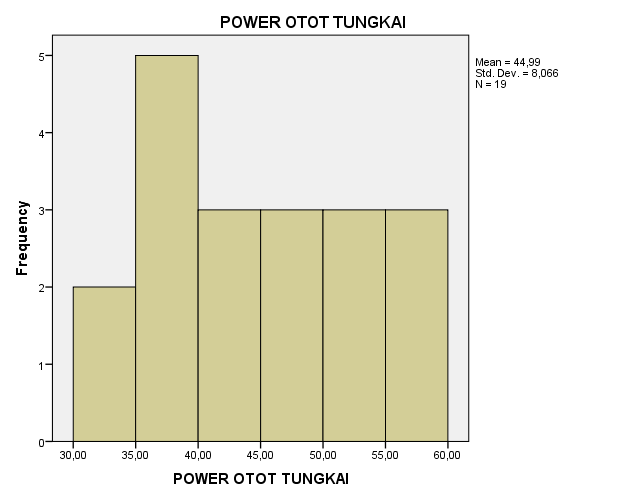 Lampiran 20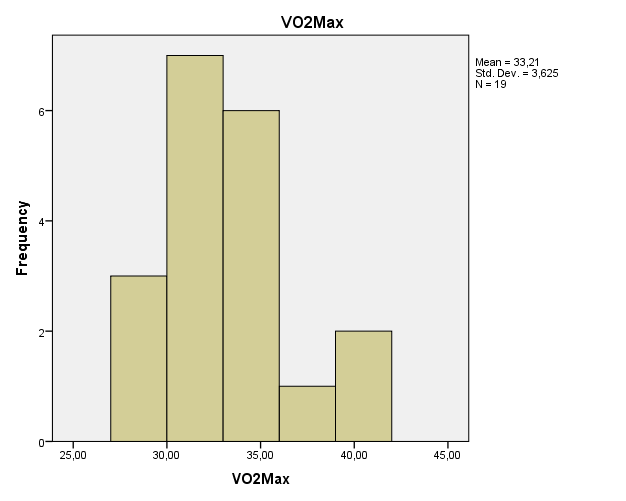 Lampiran 21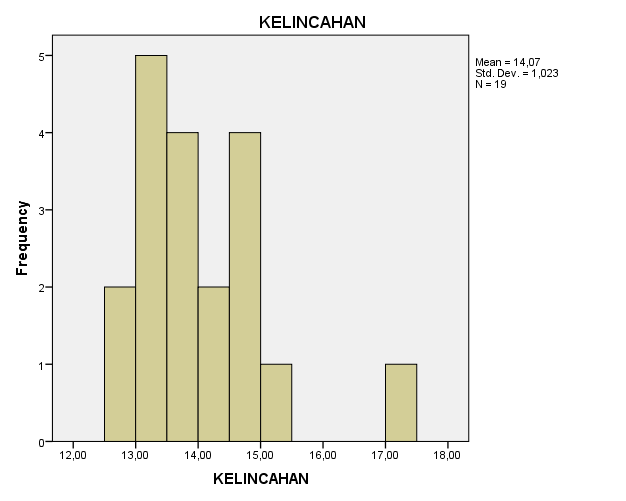 Lampiran 22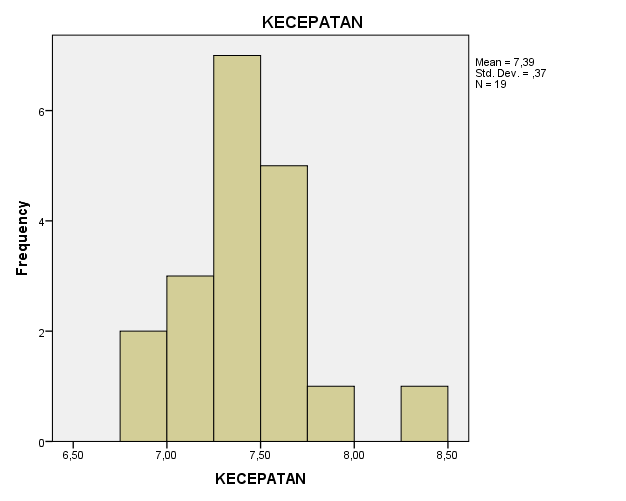 NONAMATINGGI BADAN (cm)BERAT BADAN (kg)1SFN154652NP166573EM164514ANP150505VLVP166656DAP151557I IST165628VAB160509AAZ1505110YAEP1554411ADF1575712NMH1605113CEFA1645114APP1554515AA1535016RYES1515317NPDS1855518LAW1687019AIAS16670NONAMAPUSH-UP 30 detikKETERANGAN1SFN30BAIK2NP26CUKUP3EM19SEDANG4ANP24CUKUP5VLVP30BAIK6DAP23CUKUP7I IST35BAIK8VAB25CUKUP9AAZ26CUKUP10YAEP10KURANG11ADF29BAIK12NMH35BAIK13CEFA16SEDANG14APP25CUKUP15AA26CUKUP16RYES25CUKUP17NPDS28BAIK18LAW28BAIK19AIAS27BAIKNONAMASIT-UP 30 detikKETERANGAN1SFN31BAIK2NP30BAIK3EM30BAIK4ANP20SEDANG5VLVP26BAIK6DAP25BAIK7I IST30BAIK8VAB28BAIK9AAZ28BAIK10YAEP27BAIK11ADF30BAIK12NMH30BAIK13CEFA30BAIK14APP25CUKUP15AA29BAIK16RYES22CUKUP17NPDS25CUKUP18LAW25CUKUP19AIAS26BAIKNONAMAVERTICAL JUMP (kg.m/dtk)KETERANGAN1SFN53,06SANGAT BAIK2NP41,17BAIK3EM47,74BAIK4ANP36,00CUKUP5VLVP59,80SANGAT BAIK6DAP52,71SANGAT BAIK7I IST58,04SANGAT BAIK8VAB40,68CUKUP9AAZ38,25CUKUP10YAEP34,57CUKUP11ADF41,45BAIK12NMH39,16CUKUP13CEFA39,87CUKUP14APP33,75CUKUP15AA51,06SANGAT  BAIK16RYES38,80CUKUP17NPDS46,95BAIK18LAW46,67BAIK19AIAS55,00SANGAT BAIKNONAMASHUTTLE RUN (detik)KETERANGAN1SFN13,43BAIK2NP14,25SEDANG3EM13,47BAIK4ANP13,76BAIK5VLVP14,95SEDANG6DAP13,13BAIK7I IST13,09BAIK8VAB13,90BAIK9AAZ15,22SEDANG10YAEP14,88SEDANG11ADF13,03BAIK12NMH17,05KURANG13CEFA14,82SEDANG14APP12,97BAIK15AA12,92BAIK16RYES13,83BAIK17NPDS14,06BAIK18LAW14,52SEDANG19AIAS13,97SEDANGNONAMASPRINT 30m (detik)KETERANGAN1SFN7,03KURANG SEKALI2NP7,31KURANG SEKALI3EM7,25KURANG SEKALI4ANP7,28KURANG SEKALI5VLVP7,61KURANG SEKALI6DAP7,53KURANG SEKALI7I IST7,03KURANG SEKALI8VAB6,84KURANG SEKALI9AAZ7,63KURANG SEKALI10YAEP7,72KURANG SEKALI11ADF7,38KURANG SEKALI12NMH8,43KURANG SEKALI13CEFA6,97KURANG SEKALI14APP7,00KURANG SEKALI15AA7,25KURANG SEKALI16RYES7,41KURANG SEKALI17NPDS7,62KURANG SEKALI18LAW7,77KURANG SEKALI19AIAS7,34KURANG SEKALINONAMAMFTKETERANGAN1SFN33,90CUKUP2NP27,80SANGAT KURANG3EM33,60CUKUP4ANP28,80KURANG5VLVP31,90CUKUP6DAP31,20CUKUP7I IST31,90CUKUP8VAB33,60CUKUP9AAZ33,30CUKUP10YAEP30,90KURANG11ADF35,60BAIK12NMH35,30BAIK13CEFA32,60CUKUP14APP39,90SANGAT BAIK15AA41,20SANGAT BAIK16RYES32,60CUKUP17NPDS31,90CUKUP18LAW27,40KURANG19AIAS37,60BAIKDescriptive StatisticsDescriptive StatisticsDescriptive StatisticsDescriptive StatisticsDescriptive StatisticsDescriptive StatisticsNMinimumMaximumMeanStd. DeviationKEKUATAN OTOT LENGAN1910,0035,0025,63165,91806Valid N (listwise)19Descriptive StatisticsDescriptive StatisticsDescriptive StatisticsDescriptive StatisticsDescriptive StatisticsDescriptive StatisticsNMinimumMaximumMeanStd. DeviationKEKUATAN OTOT PERUT1920,0031,0027,21053,04738Valid N (listwise)19Descriptive StatisticsDescriptive StatisticsDescriptive StatisticsDescriptive StatisticsDescriptive StatisticsDescriptive StatisticsNMinimumMaximumMeanStd. DeviationPOWER OTOT TUNGKAI1933,7559,8044,98588,06575Valid N (listwise)19Descriptive StatisticsDescriptive StatisticsDescriptive StatisticsDescriptive StatisticsDescriptive StatisticsDescriptive StatisticsNMinimumMaximumMeanStd. DeviationKELINCAHAN1912,9217,0514,06581,02336Valid N (listwise)19Descriptive StatisticsDescriptive StatisticsDescriptive StatisticsDescriptive StatisticsDescriptive StatisticsDescriptive StatisticsNMinimumMaximumMeanStd. DeviationKECEPATAN196,848,437,3895,37001Valid N (listwise)19Descriptive StatisticsDescriptive StatisticsDescriptive StatisticsDescriptive StatisticsDescriptive StatisticsDescriptive StatisticsNMinimumMaximumMeanStd. DeviationVO2Max1927,4041,2033,21053,62459Valid N (listwise)19NoZ Push UpZ Sit UpZ Power TungkaiZ Shuttle RunZ SprintZ MFT1,738151,243521,00105-,62128-,97153,190222,06225,91537-,47309,18001-,21479-1,492733-1,12057,91537,34147-,58219-,37695,107454-,27570-2,36614-1,11407-,29881-,29587-1,216835,73815-,397231,83668,86403,59601-,361576-,44467-,72538,95766-,91443,37979-,5546971,58302,915371,61847-,95351-,97153-,361578-,10672,25907-,53384-,16200-1,48504,107459,06225,25907-,835111,12786,65006,0246910-2,64134-,06908-1,29136,79562,89330-,6374611,56918,91537-,43837-1,01214-,02560,65924121,58302,91537-,722292,916082,81218,5764713-1,62749,91537-,63426,73699-1,13369-,1684414-,10672-,72538-1,39302-1,07077-1,052611,8455815,06225,58722,75309-1,11963-,376952,2042416-,10672-1,70984-,76692-,23041,05548-,1684417,40020-,72538,24352-,00566,62303-,3615718,40020-,72538,20881,443841,02843-1,6030819,23123-,397231,24157-,09360-,133711,21103NoT Push UpT Sit UpT Power TungkaiT Shuttle RunT SprintT MFT157,3862,4460,0143,7940,2851,90250,6259,1545,2751,8047,8535,07338,7959,1553,4144,1846,2351,07447,2426,3438,8647,0147,0437,83557,3846,0368,3758,6455,9646,38645,5542,7559,5840,8653,8044,45765,8359,1566,1840,4640,2846,38848,9352,5944,6648,3835,1551,07950,6252,5941,6561,2856,5050,251023,5949,3137,0957,9658,9343,631155,6959,1545,6239,8849,7456,591265,8359,1542,7879,1678,1255,761333,7359,1543,6657,3738,6648,321448,9342,7536,0739,2939,4768,461550,6255,8757,5338,8046,2372,041648,9332,9042,3347,7050,5548,321754,0042,7552,4449,9456,2346,381854,0042,7552,0954,4460,2833,971952,3146,0362,4249,0648,6662,11Descriptive StatisticsDescriptive StatisticsDescriptive StatisticsDescriptive StatisticsDescriptive StatisticsDescriptive StatisticsNMinimumMaximumMeanStd. DeviationTPU1923,5965,8350,000010,00000TSU1926,3462,4450,000010,00000TPT1936,0768,3750,000010,00000TKELC1938,8079,1650,000010,00000TKECE1935,1578,1250,000010,00000TVO21933,9772,0450,000010,00000Valid N (listwise)19